Инструкция по сборке кресла Goethe C201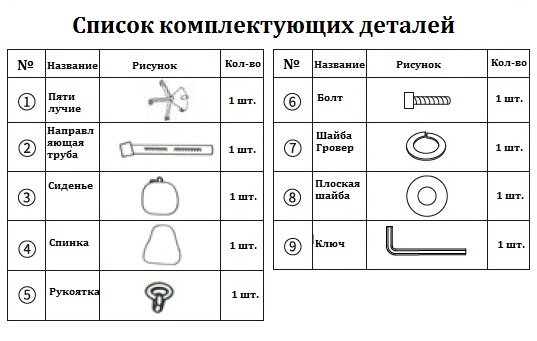 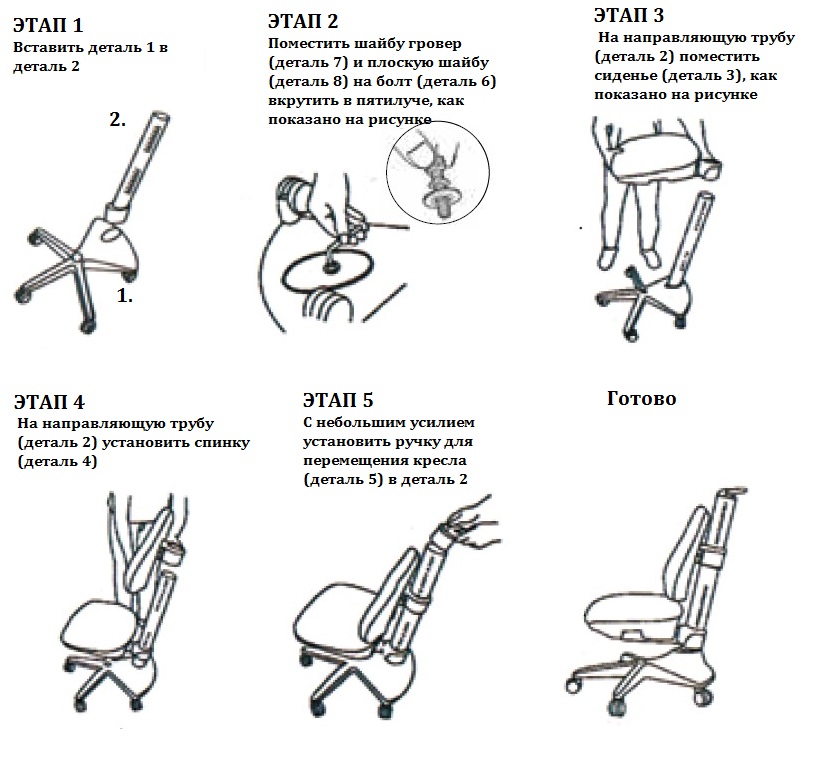 